Wijerupage 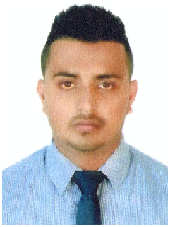 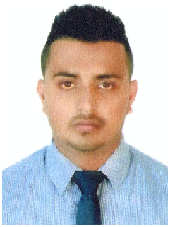 Email: wijerupage.354919@2freemail.com Professional ObjectiveTo be a Managerial Personnel in an Organization purchasing a career in a growing Company using individual skills of open communication and networking at building Strong team environments to achieve the ultimate objective of the company.					Personal InformationDate of Birth	: June 11th, 1992NIC No	   	: 921632290VGender		: MaleCivil Status	: SingleNationality	: Sri LankanSchool		: De Soysa College- Moratuwa / St. Joseph’s College- Colombo 10SkillsProfessional ExperienceAllianz Insurance – Insurance (Non Life) Asst.Relationship Manager (Bancassurance), 09/2016 to PresentProspecting and generate new leads from banks.Identify of cross selling opportunities.Identifying of customer needs & provide tailor made Insurance.Co-ordinate with the underwriting department for necessary approvals.Dealing with customer claims.Janashakthi Insurance plc – Insurance (Non Life)Senior Business Promotion Executive (Corporate & retail sales), 3/2013 to 8/2016Identifying of customer needs & provide tailor made InsuranceCanvasing new retail and corporate customers.Dealing with customer claims and issues.Dealing with Top corporate customers.lb finance plc – Leasing & Loans (Personal/Business)Executive, 08/2011 to 02/2013Prospecting and generate new leads for Personal/Business Loans and Leases. Introducing the correct product at the correct time.Identifying of customer needs & provide Customized SolutionsDealing with Top corporate customersIdentifying cross selling opportunities by building relationshipsProfessional QualificationCurrently doing a Post Graduate Diploma in Marketing at SLIM.Completed Preliminary Certificate In Marketing at SLIM.                      Educational Qualificationgce a/l- 2011gce o/l- 2008Sports Achievements	Played for college 1st XV Rugby Team from year 2010 to 2011Played for SLAF Group “A” division Rugby Team in 2012Played for college Football TeamPlayed for  LB Finance Rugby Team – Mercantile Rugby 7’s 2011Played for  Janashakthi Insurance PLC Rugby Team – Mercantile Rugby 7’s 2014I hereby certify and declare that the details endowed above are true and correct to the best of my knowledge.Team player with fair knowledge in the field of marketingCorporate Communications Creative Team LeadershipExcellent co-ordination and liaison capabilitiesStrong communication skillsGood team player and motivating Colleagues Dynamic personality with the objective reaching the topFast learning of new concepts and techniquesCapable of working long hours to meet the targets and the requirements of the customersSubjectGradeGeneral English	CEconomicsSBusiness Statistics	CAccountsSGCE O/L – 2008SubjectSubjectGradeGradeGradeReligionReligionAAAEnglishEnglishCCCSinhala & LiteratureSinhala & LiteratureCCCArtsArtsSSSCommerce & AccountsCommerce & AccountsBBBMathematicsMathematicsCCCHistoryHistorySSSITITBBB………………………..       Date………………………..Wijerupage